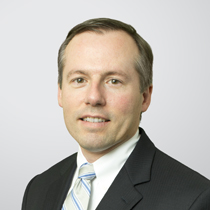 Holland & Knight Jason E. HavensJacksonville and Tallahassee, FloridaJason E. Havens is Senior Counsel at Holland & Knight, practicing in its Jacksonville and Tallahassee offices.  He serves as one of the leaders of the Nonprofit & Tax-Exempt Organizations Team, which is part of the firm’s Private Wealth Services Group.Mr. Havens is a highly experienced business and tax attorney who uses creative problem solving and strategic insight to achieve planning objectives for high-net-worth individuals, families, and charitable organizations.  He specializes in complex estate and charitable gift planning (domestic and international), wills and trusts, probate and trust administration, and probate and trust litigation.Since 2009, The Florida Bar has certified Mr. Havens as a Board Certified Specialist (B.C.S.) in Wills, Trusts and Estates Law.  He is also a Board Certified Estate Planning Law Specialist (EPLS) in Tennessee.Mr. Havens is an active member of The Florida Bar, the American Bar Association (ABA), and other professional organizations.  He has served in leadership roles for nearly a decade in the  Charitable Planning and Organizations Group of the ABA’s Section of Real Property, Trust & Estate Law.Mr. Havens regularly publishes articles and commentary on business, estate, and tax planning in national and local publications including Probate & Property (ABA), the Journal of Practical Estate Planning, Family Foundation Advisor, Planned Giving Design Center, and the Journal of Accountancy.  He has also lectured at various programs focused on the same areas of law, including the 37th annual Heckerling Institute on Estate Planning.Martindale-Hubbell has conferred an AV rating (“Preeminent”) on Mr. Havens for more than five years.  Based on his leadership in the legal profession, he was appointed as a Fellow of the American Bar Foundation.  In 2012, Mr. Havens was appointed as a Director and, from 2014 to 2015, served as President of the Estate Law Specialist Board, Inc., an attorney-run subsidiary of the National Association of Estate Planners & Councils (NAEPC).Mr. Havens received his LL.M. in International Taxation from Regent University; his LL.M. in Estate Planning from the University of Miami; his J.D. from the University of Tennessee; and his B.A., magna cum laude, from Lipscomb University.